附件1全国高校思想政治工作“金微课”征集活动作品创作选题指南1.新时代大学生爱国主义教育2.高校党团组织与班级建设3.高校网络思想政治教育4.职业生涯规划与就业创业指导5.高校校园危机管理6.学生日常事务管理7.新时代高校校园网络文化建设8.学生教育管理中的法律问题9.社会思潮对新时代青年学生成长成才的影响10.大学生心理健康教育与指导11.大学生网络素养教育12.大学生安全教育13.多学科知识在新时代学生教育管理中的应用14.高校辅导员科研能力提升15.高校辅导员工作方法与艺术16.高校实践育人与实习实训管理17.高校师德师风建设18.少数民族学生思想政治教育19.高校资助育人实务20.高校课程育人实务21.高校管理育人实务22.高校组织育人实务23.高校科研育人实务24.大学生理想信念教育25.大学生国家安全教育26.校园文化培育与大学生成长成才27.社会热点与大学生成长引导(供创作参考，可不限于以上选题，建议在大的选题之下选取适合微课展现的知识点进行教学创作)附件2微课样例(样例来源:全国高校网络教育优秀作品推选展示活动，仅供参考)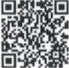 1.《入学报到校园周边安全小故事》上海开放大学:张志伟，彭东恺，王震威2.《大学新生入学报到安全三大招》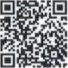 上海开放大学:彭东恺，张志伟，王震威3.《我与宪法》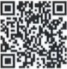 上海中医药大学:思想道德修养与法律基础教研室4.《师德师风是一盏灯》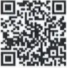 辽宁铁道职业技术学院:杨志强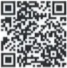 5.《就业二十一问一一第一问》西华大学:奉姣